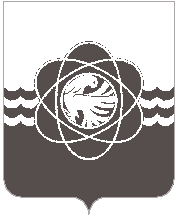 П О С Т А Н О В Л Е Н И Еот 16.04.2021 № 353Об аннулировании адресов некоторых объектов адресации на                                     тер. ГСК Прогресс и признании утратившим силу постановления Администрации муниципального образования «город Десногорск» Смоленской области от 21.01.2019                № 19Руководствуясь разделом 4 постановления Правительства Российской Федерации от 22.05.2015 № 492 «О составе сведений об адресах, размещаемых в государственном адресном реестре, порядке межведомственного информационного взаимодействия при ведении государственного адресного реестра, о внесении изменений и признании утратившими силу некоторых актов Правительства Российской Федерации», в соответствии с Федеральным законом от 28.12.2013 № 443-ФЗ «О федеральной информационной адресной системе и               о внесении изменений в Федеральный закон «Об общих принципах организации местного самоуправления в Российской Федерации», постановлением Правительства Российской Федерации от 19.11.2014 № 1221 «Об утверждении Правил присвоения, изменения и аннулирования адресов», решением Десногорского городского Совета от 03.03.2015 № 71                «Об утверждении Правил присвоения, изменения и аннулирования адресов на территории муниципального образования «город Десногорск» Смоленской области», в результате проведенной инвентаризации и в целях приведения в соответствие с действующим законодательствомАдминистрация муниципального образования «город Десногорск» Смоленской области постановляет:1. Аннулировать адреса фактически отсутствующих объектов адресации на территории муниципального образования «город Десногорск» Смоленской области:1.1. Российская Федерация, Смоленская область, городской округ город Десногорск, город Десногорск, тер. ГСК Прогресс, гараж № 20.1.2. Российская Федерация, Смоленская область, городской округ город Десногорск, город Десногорск, тер. ГСК Прогресс, гараж № 903.1.3. Российская Федерация, Смоленская область, городской округ город Десногорск, город Десногорск, тер. ГСК Прогресс, гараж № 32.1.4. Российская Федерация, Смоленская область, городской округ город Десногорск, город Десногорск, тер. ГСК Прогресс, гараж № 37.1.5. Российская Федерация, Смоленская область, городской округ город Десногорск, город Десногорск, тер. ГСК Прогресс, гараж № 38.1.6. Российская Федерация, Смоленская область, городской округ город Десногорск, город Десногорск, тер. ГСК Прогресс, гараж № 40.1.7. Российская Федерация, Смоленская область, городской округ город Десногорск, город Десногорск, тер. ГСК Прогресс, гараж № 9.1.8. Российская Федерация, Смоленская область, городской округ город Десногорск, город Десногорск, тер. ГСК Прогресс, гараж № 39.1.9. Российская Федерация, Смоленская область, городской округ город Десногорск, город Десногорск, тер. ГСК Прогресс, гараж № 1.1.10. Российская Федерация, Смоленская область, городской округ город Десногорск, город Десногорск, тер. ГСК Прогресс, гараж № 3.1.11. Российская Федерация, Смоленская область, городской округ город Десногорск, город Десногорск, тер. ГСК Прогресс, гараж № 16.1.12. Российская Федерация, Смоленская область, городской округ город Десногорск, город Десногорск, тер. ГСК Прогресс, гараж № 18.2. Признать утратившим силу постановление Администрации муниципального образования «город Десногорск» Смоленской области от 21.01.2019 № 19 «О присвоении адреса объектам адресации (ГСК «Прогресс»).3. Комитету по городскому хозяйству и промышленному комплексу Администрации муниципального образования «город Десногорск» Смоленской области (И.С. Семенова) внести в течение трех рабочих дней в федеральную информационную адресную систему сведения, указанные в пункте 1 настоящего постановления.4. Отделу информационных технологий и связи с общественностью (Е.М. Хасько) разместить настоящее постановление на официальном сайте Администрации муниципального образования «город Десногорск» Смоленской области в сети Интернет.5. Контроль исполнения настоящего постановления возложить на председателя Комитета по городскому хозяйству и промышленному комплексу Администрации муниципального образования «город Десногорск» Смоленской области А.В. Соловьёв.Глава муниципального образования«город Десногорск» Смоленской области            А.Н. Шубин